ΠΡΟΣΚΛΗΣΗ ΓΙΑ ΤΗ ΣΥΜΜΕΤΟΧΗ ΣΤΟ ΠΡΟΓΡΑΜΜΑ ΓΙΑ ΤΗΝ ΚΙΝΗΤΙΚΟΤΗΤΑ ΤΩΝ ΝΕΩΝ EΛΛΑΔΑΣ-ΑΥΣΤΡΑΛΙΑΣ«WORK AND HOLIDAY VISA» Η Γενική Γραμματεία Επαγγελματικής Εκπαίδευσης, Κατάρτισης και Διά Βίου Μάθησης  καλεί τους νέους που επιθυμούν να λάβουν μέρος στο πρόγραμμα κινητικότητας Ελλάδας-Αυστραλίας (Work and Holiday Visa) και έχουν συμπληρώσει το 18ο έτος της ηλικίας τους αλλά δεν έχουν συμπληρώσει το 31ο , να υποβάλουν τις αιτήσεις τους με τα απαραίτητα δικαιολογητικά για τη χορήγηση της επιστολής-βεβαίωσης από την 1η Ιουλίου 2020.Οι προϋποθέσεις συμμετοχής στο εν λόγω πρόγραμμα καθορίζονται στο αρθ. 1 του νόμου 4353/2015 (ΦΕΚ 173 Α’). Τα δικαιολογητικά, η διαδικασία επεξεργασίας τους και οι προϋποθέσεις χορήγησης ή μη της επιστολής-βεβαίωσης, με την οποία η Ελληνική Κυβέρνηση συναινεί για την παραμονή των ελλήνων νέων στην Αυστραλία, καθορίζονται στην αριθ.212712/05.12.2017 ΚΥΑ (ΦΕΚ Β’4488).Οι αιτήσεις θα υποβάλλονται ηλεκτρονικά στη Γενική Γραμματεία Επαγγελματικής Εκπαίδευσης, Κατάρτισης και Διά Βίου Μάθησης neagenia.int@minedu.gov.gr. Περισσότερες πληροφορίες για το πρόγραμμα μπορούν να λάβουν οι ενδιαφερόμενοι στην ηλεκτρονική σελίδα: https://www.mfa.gr/australia/en/greece/greece-and-australia/work-and-holiday-visa.html και για την έκδοση της επιστολής-βεβαίωσης από το Αυτοτελές Τμήμα Διεθνών και Ευρωπαϊκών Θεμάτων: neagenia.int@minedu.gov.gr.Ο ΓΕΝΙΚΟΣ ΓΡΑΜΜΑTΕΑΣ EΠΑΓΓΕΛΜΑΤΙΚΗΣ          ΕΚΠΑΙΔΕΥΣΗΣ, ΚΑΤΑΡΤΙΣΗΣ ΚΑΙ ΔΙΑ ΒΙΟΥ ΜΑΘΗΣΗΣ                                                                  ΓΕΩΡΓΙΟΣ  ΒΟΥΤΣΙΝΟΣ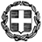                    ΕΛΛΗΝΙΚΗ ΔΗΜΟΚΡΑΤΙΑ      ΥΠΟΥΡΓΕΙΟ  ΠΑΙΔΕΙΑΣ ΚΑΙ ΘΡΗΣΚΕΥΜΑΤΩΝ         ΓΕΝΙΚΗ ΓΡΑΜΜΑΤΕΙΑ ΕΠΑΓΓΕΛΜΑΤΙΚΗΣ ΕΚΠΑΙΔΕΥΣΗΣ, ΚΑΤΑΡΤΙΣΗΣ ΚΑΙ ΔΙΑ ΒΙΟΥ ΜΑΘΗΣΗΣΑναρτητέα στο διαδίκτυο             ΑΥΤΟΤΕΛΕΣ ΤΜΗΜΑ ΔΙΕΘΝΩΝ                ΚΑΙ ΕΥΡΩΠΑΙΚΩΝ ΘΕΜΑΤΩΝΜαρούσι, 2/7/2020Αρ. Πρωτ.: 84933  /Κ3Ταχ. Δ/νση	: Ανδρέα Παπανδρέου 37Τ.Κ. – Πόλη	: 15180 – ΜαρούσιΠληροφορίες	: Β. MπερνίκουΤηλέφωνο	: 210 3442898Email		: vbernikou@minedu.gov.gr